Bonjour !A vous de colorier les 3 camarades . Imprimez la page…. et …… lisez les consignes.La veste du garçon de droite est rouge avec deux lignes blanches.Lucie a des cheveux verts !Le garçon de gauche a une combi bleue et jaune. Les bottes de Sébastien sont vertes.Lucie a un anorak bleu ciel. Jérémy a mis ses bottes brunes.Les gants de Lucie sont blancs avec des points noirs. Le pantalon de Sébastien est bleu foncé.Il y a quelqu’un avec des baskets jaunes. Colorie un bonnet gris et l’autre vert.La fille est fière de son pantalon rose.Mny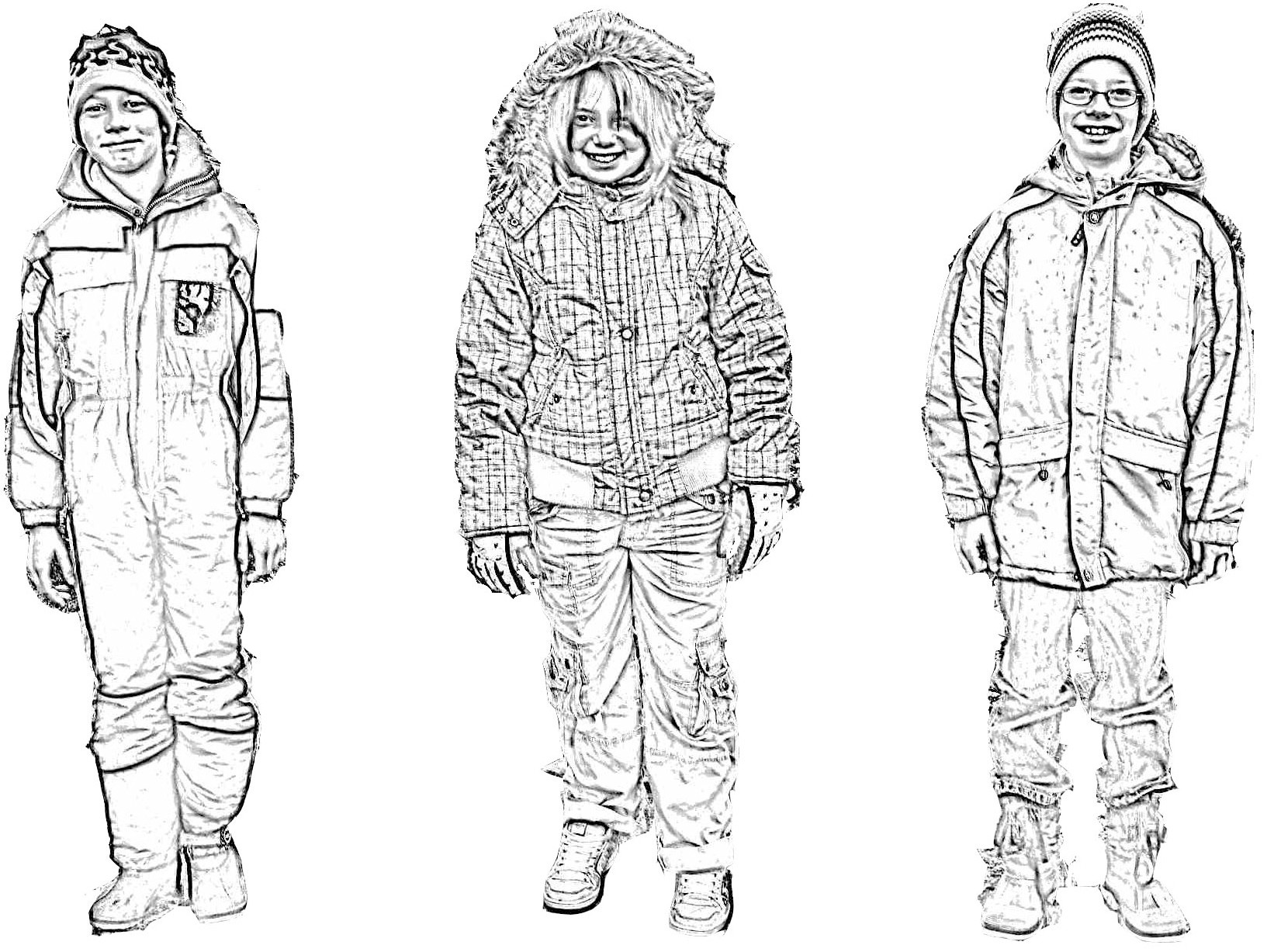 Jérémy LucieSébastien